Contact- en opvangadressen                                         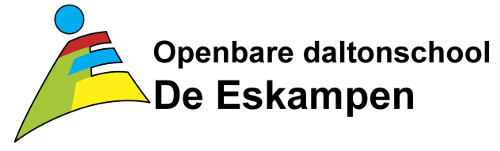 Het is uiterst belangrijk voor een kind dat er op school altijd actuele gegevens beschikbaar zijn waardoor de ouders of hun vertegenwoordigers, telefonisch bereikbaar zijn in geval van nood, zoals bij ziekte of bij een ongeval. Wilt u daarom dit formulier zo volledig en nauwkeurig mogelijk invullen? Tevens verzoeken wij u om ons gedurende de hele schoolloopbaan van uw kind(eren) op de hoogte te houden van wijzigingen in deze gegevens. In geval van een wijziging dient u een nieuw formulier volledig in te vullen, omdat die in het archief van de school in de plaats zal komen van het oude.Naam kind(eren):1)	Met name gegevens die in geval van nood belangrijk kunnen zijn, zoals een allergie of medicijngebruik.Bereikbaarheid ouders / opvangadressen:2)	In geval van nood bellen wij eerst het vaste nummer thuis. Door middel van nummers in deze kolom (2, 3 etc.) kunt u 	aangeven in welke volgorde wij vervolgens het beste pogingen kunnen doen om u of een opvangadres te bereiken.3)	Schrijf "geh." bij in geval van een geheim nummer.4)	Welke persoon of welk bedrijf krijgen wij aan de lijn?5)	Welke relatie van het kind is deze persoon? Opa, buren, tante, kennissen, …………..Buitenschoolse opvang:Dagen dat uw kind(eren) naar de BSO gaat: ma / di / wo / do / vr  bij:………………………………………6)	Indien van toepassing kunt u hier een behandelend arts vermelden die in geval van nood misschien belangrijk kan zijn.	Nadere toelichting op de achterzijde.7)	Kruis dit hokje aan als u op de achterzijde nadere informatie heeft geschreven.Datum:  _____________________	Handtekening:  __________________________________Dit formulier graag inleveren bij een van de groepsleerkrachten of de administratie. Met het inleveren van dit formulier gaat u ermee akkoord dat alle eerder door u opgegeven gegevens omtrent deze onderwerpen uit de schooladministratie worden verwijderd.roepnaamachternaammedische bijzonderheden	1)volgorde2)nummer3)naam
4)relatie5)1vaste tel. thuis:mobiel moeder:mobiel vader:werk moeder:werk vader:opvangadres:opvangadres:opvangadres:Artsen:naamtelefoonadreshuisarts:tandarts:………………………………….…………..6)